Stage 1 Registered ReportDoes alleviating poverty increase cognitive performance?Short and long term evidence from a randomized controlled trialBarnabas Szaszi1*, Bence Palfi2, Gabor Neszveda3, Aikaterini Taka4, Péter Szécsi5,1,  Christopher Blattman6, Julian C. Jamison7, Margaret Sheridan81Institute of Psychology, ELTE; Eotvos Lorand University, Budapest, Hungary2Imperial College London, UK3Corvinus University of Budapest, Hungary4Maastricht University, The Netherlands5Doctoral School of Psychology, Institute of Psychology, Eotvos Lorand University, Hungary, 5University of Chicago, US, 6University of Exeter, UK7The University of North Carolina at Chapel Hill, US,*Corresponding author: Barnabas Szaszi (szaszi.barnabas@ppk.elte.hu)AbstractRecent findings suggest that poverty has a deteriorating effect on cognitive functioning which can reinforce existing inequalities. In this registered report, we will investigate the impact of a poverty alleviation program on cognitive performance. We will analyze data from a randomized controlled trial conducted on low-income, high-risk individuals in Liberia where a random half of the participants received a $200 lump-sum unconditional cash transfer - equivalent approx. to 300% of their monthly income. Several measures of functioning were administered 2 and 5 weeks, 12 and 13 months after the cash distributions. Extending prior literature, we will use an experimental  test both the short-term and the long-term of the treatment on cognitive performance and also explore the role of potential mechanisms driving the .Keywords: unconditional cash transfer, scarcity, cognitive functioningIntroduction A variety of studies show that living in financial scarcity has a negative impact on cognitive functioning 1–6 and that decreased cognitive functioning deteriorates the economic opportunities of the poor 7–9. If so, impaired cognitive performance is one important pathway through which the self-reinforcing cycles of poverty are expressed 10. This study’s central question is whether the vicious cycle of deprived cognition exists, and if it can be broken. To do so, we leverage a cash transfer-based poverty alleviation program. Extending the previous work of Blattman et. al.,11 who showed that a mixed unconditional cash transfer and behavioral therapy program can reduce crime and violence, in the present work we aim to test experimentally whether the cash treatment can improve cognitive performance of the poor in the short and the long term. The idea that unconditional cash transfers can enhance cognitive functioning seemed to be radical even a few years ago. In recent years, however, a growing literature brought evidence that poverty has an impact on cognitive performance. In their seminal paper, Mani, Mullainathan, Shafir, and Zhao 3 revealed that farmers achieved lower scores on measures of fluid intelligence and cognitive control before harvest, when poor, as compared with after harvest, when rich. these findings generated interest in the scientific and policy making community, as they suggested that the poor were not less capable because of inherent traits, but because of the context of poverty. Carvalho, Meier and Wang 13 did not find differences in cognitive performance between randomly assigned participants receiving online surveys before and after payday in a US context. However, reanalyzing the same dataset controlling for the distance of the cognitive measurements from payday, Mani Mullainathan, Shafir and Zhao 14 found supporting evidence for the effect. In a more recent study, Kaur, Mullainathan, Schillbach and Oh 15 randomized the timing of income receipt to reveal its effects on the average productivity in manufacturing workers in India. They found that on cash-rich days, the average number of mistakes decreased among the poorer workers. Ong, Theseira, and Iyh 16 also showed that a one-off, unanticipated debt-relief program improved the performance of the recipients on a cognitive control task compared to their performance before the debt relief. These results suggest that positive financial shocks can enhance the cognitive performance of the poor in the short term. But these studies have not experimentally varied wealth, and leave the question open whether poverty alleviation programs could have enduring, long-term impacts. If the effects of extra cash on cognition dissipate quickly, it also raises the question whether such programs are a useful means to help the poor break out of poverty by changing cognitive functioning. Measuring the short and long term effect of cash transfers could also help theory formation and improve our understanding through which of the many possible paths is the effect of cash transfers expressed 17. There are several potential pathways through which poverty can impair cognitive performance in the short term. The context of poverty may tax cognitive capacity by introducing scarcity-related concerns or increased anxiety and stress 3,15,18–20. Furthermore, individuals living in poverty are often sleep-deprived 21,22, and experience more pain 23, conflict 11 and acute hunger 24,25 which can also diminish their cognitive performance. Yet, some effects of poverty only harm cognitive performance over a longer time frame. Deprived access to different resources such as education, physical and mental health care 20,26 or high quality nutrition 27,28, have the potential to create enduring changes in cognitive functioning particularly when experienced during childhood. In the present study, we will test whether alleviating poverty influences cognitive functioning on a poor and vulnerable population: street youth in Monrovia, Liberia. The study participants, all men between the ages of 18 and 35, had weekly cash earnings of $17 mainly from temporary, low-skilled work. A quarter were homeless in the two weeks preceding the intervention, and they slept hungry 1.3 days a week. We will use data from a randomized controlled field experiment also described in Blattman et al.11, and test the effect of a $200 lump-sum unconditional cash transfer (equivalent to roughly 300% of the participants’ monthly income) on the cognitive performance of the participants 2-5 weeks and 12-13 months after the cash transfer intervention. We will also explore the role of potential mechanisms (worrying, sleep deprivation, mental-health, hunger, recent conflicts) driving the impact of the cash treatment. By doing these, we will extend previous findings on several points. First, testing the effect of cash transfers in a randomized controlled study will allow us to provide a clearer, and less biased estimation on the treatment effects compared to previously published studies using pre-post designs 12. Second, our study design enables us to test both the short and long term effect of unconditional cash transfers on cognitive performance. Third, we will explore the role of a range of potential mediating channels at the same time providing input for theory formation. MethodsThis research was approved by the Institutional Review Board at Yale University (IRB-0912006068) and complies with all relevant ethical regulations. In the present registered report, we will reanalyze the  also described in Blattman et al.11 The present paper focuses on the effect of the cash intervention on cognitive functioning.  Participants and data collection The study aimed to recruit 1,000 high-risk, low-income males. The Network for Empowerment and Progressive Initiatives (NEPI) — a Liberian non profit organization with strong reputation in the local neighborhoods of Monrovia and connections to the local leaders — coordinated the recruitment process. Many recruiters had graduated from previous NEPI programs and had backgrounds similar to the target population - criminal involvement, or former membership of armed groups. NEPI staff involved in the interventions did not participate in the recruitment process. Recruiters identified and visited the five residential neighborhoods of Monrovia with the highest levels of criminality and violence, each with a population around 100,000. They looked for vulnerable participants with evident signs of homelessness and substance abuse, and approached potential participants directly on the street. To avoid spillover effects and people highly associated with one another, recruiters were instructed to approach only one in every seven potential participants. That way, 10,000 precarious cases were detected, from which only 1,500 men were invited to participate in the experiment. Next, recruiters explained the intervention and study. The cash grants were never mentioned at this point. From the initial 1,500 recruited men, 501 withdrew from the study due to lack of interest. As a result, the final sample of the 4 treatment arms consisted of 999 poor young males with an average age of 25 years.The process of the studyRelevant to the present research, the study had two mutually exclusive treatment arms: no treatment and treatment with the cash transfers. Note however, that in the original study11, there were two additional treatment groups (treatment with a cognitive behavior-informed therapy (CBT) and treatment with CBT followed by the cash transfer) which we do not analyze in the present paper. As the data collection of the different arms were interconnected, here we briefly discuss the study process for all treatment arms (Figure 1). 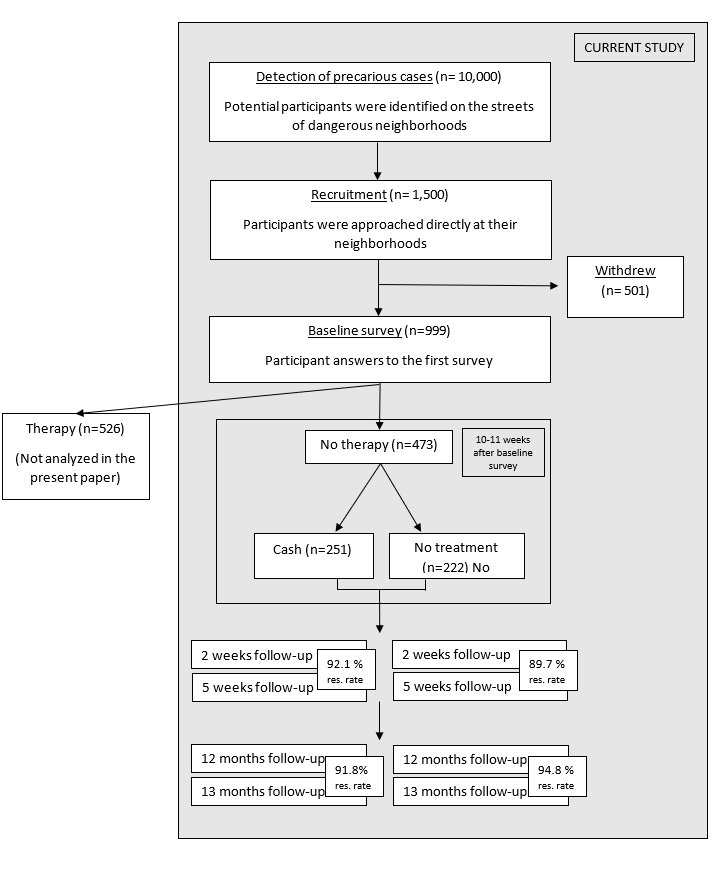 Fig 1. Consort diagramAfter being recruited and before being assigned to any of the conditions, participants answered a baseline survey. Next, participants were asked to draw chips blindly from a pouch which determined whether they were assigned to participating or not in therapy. Crucially, participants analyzed in the present study receiving no therapy, were not engaged further until the assignment of cash treatments. 10-11 weeks , all participants were invited to a public draw in groups of 50 where the US$200 grants were randomly drawn by a nonprofit organization (Global Communities). Instead of computerized randomization, personal draws were used in order to maximize trust and transparency among the participants. Four follow-up surveys were conducted 2 and 5 weeks, and 12 and 13 months after the cash randomization by a nonprofit research organization (Innovations for Poverty Action). As a result of the randomization procedure, 22 percent of the participants were assigned to the control arm, and 25 percent into the cash only arm (as well as 28 percent into therapy only, and 25 percent into the joint treatment arm). As reported in detail in Blattman et al. 11, the treatment is largely balanced along the covariates.The phases of implementationWe implemented the study in three phases. For safety and procedural reasons, we first conducted a pilot phase with 100 men in a peri-urban part of Monrovia. Few changes to the intervention or protocols were required, and so a largely similar second phase of recruitment and treatment started half a year after the pilot study, with a geographical extension of the recruitment in the central areas of Monrovia. During that phase, 398 participants were recruited. The third phase of implementation followed 9 months later, and consisted of a recruitment of 501 men from three different areas of Bushrod Island.The treatment: unconditional cash transfersIndividuals in the cash transfer treatment condition received US$200 in a single lump-sum by lottery - about 300% of monthly income for the target population.  A compensation of US$10 was given for participants in the control condition. The winners were briefly advised on how to keep this money safe. However, the cash transfers were unconditional and the final decision on how they would use the money was at the participants’ discretion.Baseline and Follow-up surveys Each participant was asked to participate in five surveys. Once they agreed with the study terms, participants completed a baseline survey. The remaining four surveys took place 2 and 5 weeks , and then 12 and 13 months after the cash distribution . Accordingly, similarly to Blattman et al.11, we will merge the responses for the 2 and 5 weeks as well as for the 12 and 13 months surveys in our analyses by taking the average of the corresponding results.  Each survey session included a roughly 90 minutes-long questionnaire, delivered verbally.  It included measures such as antisocial behavior, psychological state, time preferences, social identity, and self-control among others. The survey was followed by a roughly 45-minute session of games and tests executive function. The average earnings from the survey and games were roughly equivalent to a half-day wage. In the current paper, we only focus on and analyze the results of the cognitive performance tests, described below.   Cognitive  assessmentThe arrow taks (attention, inhibition, switching): Three versions of the arrow task were developed. In each version, participants were presented a series of 32 black or white arrows pointing up or down in an oral setting. Both the number of incorrect answers and the total time of completion were recorded. In the arrows attention task, participants were asked to state the direction of arrows presented on a piece of paper. Performance on this task can signal a baseline ability to maintain attention, interpret symbols and follow directions. In the arrows inhibition task, participants were again presented with rows of arrows, had to report the opposite direction they were actually seeing. To complete the task successfully, one needs to inhibit the more common or prepotent response (actual direction) and produce a less common response. In the arrows switching task, participants were told to report the actual direction of the arrow if the arrow was white, and report the opposite direction if the arrow was black. The successful completion of the task requires the maintenance of attention, the ability to switch between goals and the inhibition of prepotent responses. The task materials are available in the Appendix. Digit span tasks (forward and backward): Working memory capacity was assessed by an oral digit span task. The instructor read out loud two sets of digits(one at a time) in random order with a short break between the digits. Participants were asked to repeat the digits either in the same (forward-digits) or the reverse order (backwards-digits). In case at least one of the two sets of digits were correctly repeated by the participant, the instructor continued reading longer-sets of digits up to a maximum of nine digits. That is, the total number of repeated digits was dependent on the performance of the participant (minimum 2, maximum 16). In order to avoid learning effects, the digit sequences were different in the surveys conducted close in time (2-weeks versus 5-weeks, and 12-months versus 13-months). The number of correctly repeated digits were recorded both for the forward and backward digit tasks. The task materials are available in the Appendix. Hypotheses and Data Analysis StrategyOverviewIn the primary analyses, we will test the two confirmatory hypotheses outlined below. The conclusions of the paper will be based on the outcome of these primary analyses and its results will be reported in the main text of the manuscript. Hypothesis 1: We hypothesize that participants receiving unconditional lump-sum cash-transfers will show better cognitive performance in the short term compared to participants in the no treatment group (2-5 weeks)Hypothesis 2: We hypothesize that participants receiving unconditional lump-sum cash-transfers will show better cognitive performance in the long term compared to participants in the no treatment group (12-13 months).  The secondary analysis will consist of two exploratory parts. The detailed results of the secondary analysis will be published in the Appendix and only a summary of the results will be reported in the main text.First, we will assess the robustness of the results of the primary analysis using a multiverse approach (see below for details). Second, we will conduct multiple mediation analyses to understand the driving mechanism behind the observed effects in the primary analysis.Statistical frameworkThe statistical inferences will be based on Bayes Factors (BF). BFs indicate the relative evidence for two competing theories on the basis of the collected data 31. We will follow the modified recommendations of Lee and Wagenmakers 32 on the threshold of good enough evidence. BF values above 10 and below 1/10 will be regarded as strong evidence for the alternative and the null hypothesis, respectively. If the data does not reach these thresholds, we will claim that we do not have strong evidence for either of the hypotheses, and we will interpret the BF values using their original definition, as the strength of relative evidence between the hypotheses.Beyond the BF values, we will report the effect sizes, the corresponding 95% confidence intervals, the standard errors. To assess the robustness of our conclusions to the applied scale factors of the models of H1 and H2, we will report Robustness Regions for each Bayes factor with two extreme priors (b = 0.09, b = 1.57), with the half of smallest and twice of the largest effect sizes from the mini-meta analysis described below.Primary analysesDependent variablesWe will use a general  index as the dependent variable in the primary analysis. We will calculate the  for each participant by summing the standardized values of the following measures: accuracy scores (number of correctly repeated digits) in the forward and backward digit span tasks; response time (logarithmized completion time) arrow switching and arrow inhibition tasks; accuracy (number of incorrect answers) in arrow switching and arrow inhibition tasks.To ensure that we do not include  measures with ceiling and floor effects, we will exclude any of the measures from the calculation of the  and hence from the primary analysis more than 60% of the individuals achieve perfect scoring or zero correct answers in the given test.  To test hypothesis 1 and 2, we will focus on the comparison of the cash only (n = 251) and the no treatment arms (n = 222), and conduct an intention-to-treat Bayesian regression analysis in the short term and in the long term separately.The parameters of the models are specified below: Yi j = τ 1 Cash i + Xi λ + γ j + ε ij	,where Y is the outcome variable, ‘Cash’ is a dummy for the random assignment to the treatment involving Cash transfer, X is a vector of control characteristics, and γ is the fixed effect for each randomization block. In different specifications of the model, the outcome variable, Y, is the result of the  2-5 weeks, or 12-13 month after the intervention. The control characteristics, X, will include age, married or partnered, number of children in the household, years of schooling, having any disability, excombatant, weekly cash earnings, saving stock, working hours, selling drugs, using marijuana daily, using hard drugs daily, and committing theft in the past 2 weeks. To control for outliers, we will winsorize the continuous variables at the 99th percentile. Missing values will be imputed at the median level.Calculation of BFs. We will model the predictions of the hypotheses by using a half-Cauchy distribution with a mode of zero and with the scale factor explained below33. Previous studies testing the effect of cash transfers applied various designs and cognitive function measures that were different from the measures used in the present paper. Consequently, instead of using one measure from a specific paper to estimate the expected effect size (scale factor) for the BF calculation, we conducted a mini meta-analysis on previously published field studies providing causal evidence on the effect of poverty on cognitive functions, where variance of real money was captured involving significant uncertainty 14. The analysis code of the meta-analysis is available at the OSF page of the project. The result of the meta-analysis involving 5 measures from two studies 3,16 showed a standardized effect size of ß =0.4. Accordingly, when calculating the BF, we will use 0.4 as the scale factor of the half-Cauchy distribution modelling the effect of cash transfers on cognitive function measures. As detailed above, to further ensure the robustness of our results to the applied scale factors, we will report Robustness Regions for each hypothesis in the primary analyses.Bayes Factor Design AnalysisTo estimate the correct and misleading rate of evidence of the proposed study, we conducted a Bayesian Factor Design Analysis using the BFDA packages in R 34. The BFDA is an alternative of the frequentist power analyses which enables researchers to estimate the informativeness of the study in a Bayesian framework.For each model in our primary analyses, we conducted 10,000 simulations. Our calculations were carried out with the assumptions that alternative hypotheses are true. For the simulations, we used the effect sizes and the sample sizes detailed above. In case the sample sizes were not matched between the comparison groups, to provide a conservative estimate, we used the sample size of the smaller group to calculate our estimations. The long-term rates of correct evidence were calculated as the proportion of iterations where strong evidence (BF > 10) was found for the existence of the effect. The long-term rates of misleading evidence were computed as the proportion of iterations where the evidence strongly supported the null hypothesis (BF < 10). We found that with the parameters detailed above, the model provides correct inference in % . Although our design not optimized to reliably detect the null effect, we calculated the rate of misleading evidence also with the assumption that the null hypothesis is true for each of our hypotheses. The results showed the rates of misleading evidence were < 1% both of the hypotheses as well. The analysis code of BFDA analysis is available at the OSF page of the project. Secondary analysesMultiverse analysisTo assess the robustness of the results and conclusions of the primary analysis, we will perform a multiverse analysis which “ involves performing all analyses across the whole set of alternatively processed data sets corresponding to a large set of reasonable scenarios“ 35. We argue that the addition of a multiverse analysis is useful given that there are several choices (e.g., choosing of the dependent variables, transforming and coding the data and choosing the specific analysis techniques) which can influence the results. A multiverse analysis enables researchers to explore how much the results change due to choices in the data processing and analysis and which choices have the strongest effect on the conclusions. The multiverse analysis will be explorative by nature as we do not have specific hypotheses for each analysis. Here we will across (2xalternatively processed datasets predicting 17 cognitive function measures.Alternatively processed datasetsIn this section, we detail which alternative datasets will be used in the multiverse analysis.Exclusion criteria for individuals: We will repeat all analyses with tdifferent exclusion criteria.  we will exclude all the individuals, who did not achieve at least a 80% success rate in the arrow attention test. Handling of missing data: We will repeat all the ITT analysis with using the following imputation methods for the outcome variables: 1) imputing the median value; ) imputing missing dependent variables for the treatment (control) group as the found treatment (control) mean plus (minus) 0.10, 0.25, or 1 SD of the found treatment (control) distribution 37.Additional cognitive function measures and indexesTo further test the robustness and specificity of the findings in the primary analysis, we will report the results separately for the  measures which comprised the aggregate measure and include  new measures of cognitive function  as part of the multiverse analysis. The additional cognitive performance measures will be calculated as follows:  Accuracy scores in the digit span tasks: To calculate accuracy in the digit span task, we will use the number of correctly repeated digits for each participant both in the backward and in forward digit span tasks separately. Response time in the arrow tasks: To calculate accuracy in the arrow tasks, we will use the average logarithmized completion times for each participant in the arrow attention, arrow switching and arrow inhibition tasks separately.Accuracy scores in the arrow tasks: To calculate accuracy in the arrow tasks, we will use the number of incorrect answers for each participant in the arrow attention, arrow switching and arrow inhibition tasks separately.Digit span index: To calculate an overall accuracy in the working memory tasks, we will calculate the average number of incorrect responses per participant separately both for the backward and forward digit tasks and standardize the obtained values. A new digit span index will be calculated for each participant by adding the two standardized values.Arrow task response time index: To estimate the overall response time across the arrow tasks, we will calculate the average response time per participant separately for each arrow task and standardize the obtained values. A new arrow tasks response time index will be calculated for each participant by summing the standardized values.Arrow task accuracy index: To estimate the overall accuracy across the arrow tasks, we will calculate the average accuracy per participant separately for each arrow task and standardize the obtained values. A new arrow tasks accuracy index will be calculated for each participant by summing the standardized values.Inverse efficiency index for each arrow task separately: When measuring cognitive performance, the combination of speed and accuracy can increase the efficiency to detect the effects as it can account for a larger number or proportion of variance 38. However, to obtain unbiased results from these combined measures, the proportion of correct answers need to be over 90% in a given task and have high positive correlation between reaction time and accuracy 39. Accordingly, to increase the sensitivity of our analyses, we will calculate the inverse efficiency score 40 for the arrow tasks, given that each of the tasks, the proportion of correct answers is over 90% and the Pearson correlation coefficient between reaction time and accuracy is higher than 0.6. For the arrow tasks that do not meet this criteria, we will only report the accuracy and response time.Maze task response time)As a result, the following dependent variables will be included in the multiverse analysis:Arrow switching - accuracy Arrow switching- RT Arrow switching- Inverse efficiency indexArrow inhibition - accuracy Arrow inhibition -  RT Arrow inhibition - Inverse efficiency indexArrow attention - Accuracy Arrow attention - RT Arrow attention - Inverse efficiency indexArrow tasks response time indexArrow tasks accuracy indexForward Digits - accuracy  Backward digits -  accuracy Digit span indexMaze - Maze - total completion time (included in the primary analysis as well)Mediation analyses: exploring the potential mechanismsTo explore the mechanisms behind the impact of the programs, we will conduct mediation analyses. We will only conduct mediation analysis for the associations where the primary analysis revealed strong support (BF >10) for the effect 41. For example, if we find strong evidence that cash transfer improves cognitive performance in the short term but not in the long term, then we will conduct mediation analysis only for the short term treatment.Following recent recommendations 42,43, we will apply the method of joint significance to test the indirect effects of the treatments. That is, to claim a mediation in the example above, we need to find supporting evidence both for the effects of cash transfers on the mediator(s) and the effect of mediator(s) on the  separately. We will test the indirect effects of a specific program separately for each mediator. We will apply the same approach to handle missing data and exclusion criteria as in the primary analysis.Following Dienes 44, if either of the BFs of the results tests are less than our threshold (BF <10 in our case), there is no evidence for mediation. If both of the BFs are greater than 10, it would suggest strong evidence for at least partial mediation.We will use the total-effect heuristic to model the prior distributions when testing the mediations. The total-effect heuristic builds on the assumption that the indirect effect cannot be larger than the direct effect, and that in most cases there is no reason to expect the effect to be smaller or larger. Accordingly, we will use a uniform distribution [0, total effect] to model the H1 and H2 . In the mediation analyses, we will focus on the following variables: worrying, sleeping rough, recent hunger, depression and conflicts. The calculation of these variables is described below. Note that we will use the standardized mean effects of the survey items when calculating these variables. First we will standardize the individual responses on each survey item, average them and then standardize the composite score again for each variable. Worrying index: A worrying index aims to capture concerns potentially taxing one’s cognitive capacity. The worrying index will be created from the responses on two following two items: ‘I’m relaxed most of the time’ and ‘I worry about things'. Sleeping rough: Sleeping rough will be approximated by the answer of the participants on the following question: ‘In the last 2 weeks, how long have you slept outside in total?’Depression index: To estimate the level of symptoms of depression in the participants, a new index will be created from the following  items: ‘Feels bad doing things you normally do’, ‘Hard time hearing people when thinking about bad things’, ‘Felt sad or down-hearted’, ‘Feels tired when even not doing anything’, ‘Lost appetite from feeling bad’, ‘Felt unimportant to everyone’.  45.Hunger:  Hunger will be measured by the following question: ‘How many days in the last 2 weeks did you sleep hungry?’Conflict: To approximate recent conflicts, we will adopt a modified version of the antisocial behavior index from Blattman et al. 11. Accordingly, the index will include questions on the following topics. 1) Fights: nine types of verbal and physical fights were asked in the past two weeks including ‘small dispute with a neighbor, small dispute with a leader, small dispute with the police, large fight with a leader, large fight with police, physical fight, engaged in a fight with weapon, fined for fight’. 2) Weapons:  participants were asked if they carried a weapon on their body for protection in the last two weeks. 3) Arrests: participants reported whether they were arrested in the last two weeks. 4) Aggressive behavior: 9 questions were adapted to Liberian English from a standard scale 46 while 10 questions were added based on the insights from qualitative interviews. The following 19 questions were asked about different forms of aggression. ‘In the last 4 weeks, have you been quick  to react against others? In the last 4 weeks, have you refused to take advice? Do you sometimes make hard jokes about people? In the last 4 weeks, have you intentionally destroyed property? Do you sometimes cheat or scrape from people? In the last 4 weeks, have you ever had confusion with people about things? In the last 4 weeks, did you let others see your frustration when you were frustrated? In the last 4 weeks, have you threatened other people? In the last 4 weeks, have you taken things from behind other people without asking them? In the last 4 weeks, have you easily controlled your vexation when vexed? Do you get vexed when you lose a game? Can you feel fine when you hit or yell at somebody? If you are under attack can you hit that person to defend yourself? When someone teases you, does that make you vexed? Do you ever fight to show that you are the stronger person? Do you ever damage things as a joke or for fun? Do you ever hurt the person you are playing football with for you to win? Do you ever use force on somebody to do something for you? Do you ever cuss somebody to do something for you?’.Discussion[Here, we will discuss the implications of the results, and put them in a greater framework,including the potential limitations]Data and Code AvailabilityA de-identified and masked dataset and all the code used for data management and analysis will be openly available at the project’s OSF page.PreregistrationAfter Stage 1 in principle acceptance, we will publicly preregister the study plan on OSF. Competing interest statementThe authors declare no competing interests.AcknowledgementsWe would like to thank Balazs Aczel and the Decision Lab at Eotvos Lorand University for the useful comments on this proposal. We would like to thank Melinda Szrenka for continuous support in all aspects of the project. For financial support, we thank the National Science Foundation (SES-1317506), the World Bank’s Learning on Gender and Conflict in Africa (LOGiCA) trust fund, the World Bank’s Italian Children and Youth (CHYAO) trust fund, the UK Departmentfor International Development (DFID) via the Institute for the Study of Labor (IZA), a Vanguard Charitable Trust,the American People through the United States Agency for International Developments (USAID) DCHA/CMMoffice, and the Robert Wood Johnson Health and Society Scholars Program at Harvard University (Cohort 5). The funders have/had no role in study design, data collection, and analysis, decision to publish or preparation of the manuscript.Author contributions
BS developed the first version of hypotheses and analysis plan as well as wrote the first version of the manuscript. KT, GN and PB have contributed to the improvement of the analysis plan and provided suggestions to the manuscript. CB, JJ, and MS were responsible for the design of the randomized controlled trial, data collection, as well as supervised and provided suggestions on the hypotheses, analyses plan, and the manuscript of the registered report.Data handling prior to the submission of the registered report Prior to the submission of the present manuscript, no confirmatory or exploratory analysis were conducted by BS, AT and GN. BS and AT have gained access to the data in December 2019 while GN downloaded the data in February 2020.  CB, JJ, and MS had access to data immediately after it was collected. At the time of publishing Blattman et al. 11 , CB, JJ, and MS did not hypothesize change in executive functions, thus no analyses had been carried out and published on the topic of the present paper beyond a preliminary analyses discussed in Table D7 in the online Appendix of Blattman et al. 11, which reports the programs’ 12-13 months impact on a narrow set of cognitive measures.References1.	Feinstein, L. Inequality in the early cognitive development of British children in the 1970 cohort. Economica 70, 73–97 (2003).2.	Hurley, R. L. Poverty and Mental Retardation: A Causal Relationship. (1969).3.	Mani, A., Mullainathan, S., Shafir, E. & Zhao, J. Poverty impedes cognitive function. science 341, 976–980 (2013).4.	Oasis, K.-T. & Remy, B.-L. Poverty and intelligence: Evidence using quantile regression. (2014).5.	Shah, A. K., Mullainathan, S. & Shafir, E. Some consequences of having too little. Science 338, 682–685 (2012).6.	Szaszi, B., Szécsi, P. & Aikaterini, T. The effect of poverty on cognitive performance: a systematic review and meta-analysis of the causal evidence. Manuscript (2021).7.	Bishop, J. The impact of academic competencies on wages, unemployment, and job performance. in Carnegie-Rochester Conference Series on Public Policy vol. 37 127–194 (Elsevier, 1992).8.	Cawley, J., Heckman, J. & Vytlacil, E. Three observations on wages and measured cognitive ability. Labour Econ. 8, 419–442 (2001).9.	McKenna, B. S., Dickinson, D. L., Orff, H. J. & Drummond, S. P. The effects of one night of sleep deprivation on known‐risk and ambiguous‐risk decisions. J. Sleep Res. 16, 245–252 (2007).10.	Dean, E. B., Schilbach, F. & Schofield, H. Poverty and cognitive function. in The economics of poverty traps 57–118 (University of Chicago Press, 2018).11.	Blattman, C., Jamison, J. C. & Sheridan, M. Reducing crime and violence: Experimental evidence from cognitive behavioral therapy in Liberia. Am. Econ. Rev. 107, 1165–1206 (2017).12.	Wicherts, J. M. & Scholten, A. Z. Comment on “Poverty impedes cognitive function”. Science 342, 1169–1169 (2013).13.	Carvalho, L. S., Meier, S. & Wang, S. W. Poverty and economic decision-making: Evidence from changes in financial resources at payday. Am. Econ. Rev. 106, 260–84 (2016).14.	Mani, A., Mullainathan, S., Shafir, E. & Zhao, J. Scarcity and Cognitive Function around Payday: A Conceptual and Empirical Analysis. J. Assoc. Consum. Res. 5, (2020).15.	Kaur, S., Mullainathan, S., Oh, S. & Schilbach, F. Does Financial Strain Lower Productivity? (2019).16.	Ong, Q., Theseira, W. & Ng, I. Y. Reducing debt improves psychological functioning and changes decision-making in the poor. Proc. Natl. Acad. Sci. 116, 7244–7249 (2019).17.	Dean, E. B., Schilbach, F. & Schofield, H. Poverty and cognitive function. in The economics of poverty traps 57–118 (University of Chicago Press, 2017).18.	Haushofer, J. & Fehr, E. On the psychology of poverty. Science 344, 862–867 (2014).19.	Mullainathan, S. & Shafir, E. Scarcity: Why having too little means so much. (Macmillan, 2013).20.	Ridley, M. W., Rao, G., Schilbach, F. & Patel, V. H. Poverty, Depression, and Anxiety: Causal Evidence and Mechanisms. 370, (2020).21.	Bessone, P., Rao, G., Schilbach, F., Schofield, H. & Toma, M. The economic consequences of increasing sleep among the urban poor. (2020).22.	Grandner, M. A. et al. Who gets the best sleep? Ethnic and socioeconomic factors related to sleep complaints. Sleep Med. 11, 470–478 (2010).23.	Chou, E. Y., Parmar, B. L. & Galinsky, A. D. Economic insecurity increases physical pain. Psychol. Sci. 27, 443–454 (2016).24.	Afridi, F., Barooah, B. & Somanathan, R. Hunger and Performance in the Classroom. (2019).25.	Jones, N. & Rogers, P. J. Preoccupation, food, and failure: an investigation of cognitive performance deficits in dieters. Int. J. Eat. Disord. 33, 185–192 (2003).26.	Newman, A. Faith, identity, status and schooling: An ethnography of educational decision-making in northern Senegal. (University of Sussex, 2016).27.	Adeyeye, S. A. O., Adebayo-Oyetoro, A. O. & Tiamiyu, H. K. Poverty and malnutrition in Africa: a conceptual analysis. Nutr. Food Sci. (2017).28.	Leibenstein, H. Economic backwardness and economic growth. (1957).29.	McKenzie, D. Beyond baseline and follow-up: The case for more T in experiments. J. Dev. Econ. 99, 210–221 (2012).30.	Strauss, J., Witoelar, F. & Sikoki, B. The fifth wave of the Indonesia family life survey: overview and field report. vol. 1 (RAND Santa Monica, CA, 2016).31.	Dienes, Z. Bayesian versus orthodox statistics: Which side are you on? Perspect. Psychol. Sci. 6, 274–290 (2011).32.	Lee, M. D. & Wagenmakers, E.-J. Bayesian cognitive modeling: A practical course. (Cambridge University Press, 2014).33.	Dienes, Z. & Mclatchie, N. Four reasons to prefer Bayesian analyses over significance testing. Psychon. Bull. Rev. 25, 207–218 (2018).34.	Schönbrodt, F. D. & Wagenmakers, E.-J. Bayes factor design analysis: Planning for compelling evidence. Psychon. Bull. Rev. 25, 128–142 (2018).35.	Steegen, S., Tuerlinckx, F., Gelman, A. & Vanpaemel, W. Increasing transparency through a multiverse analysis. Perspect. Psychol. Sci. 11, 702–712 (2016).36.	Manski, C. F. Nonparametric bounds on treatment effects. Am. Econ. Rev. 80, 319–323 (1990).37.	Karlan, D., Knight, R. & Udry, C. Consulting and capital experiments with microenterprise tailors in Ghana. J. Econ. Behav. Organ. 118, 281–302 (2015).38.	Vandierendonck, A. A comparison of methods to combine speed and accuracy measures of performance: A rejoinder on the binning procedure. Behav. Res. Methods 49, 653–673 (2017).39.	Bruyer, R. & Brysbaert, M. Combining speed and accuracy in cognitive psychology: Is the inverse efficiency score (IES) a better dependent variable than the mean reaction time (RT) and the percentage of errors (PE)? Psychol. Belg. 51, 5–13 (2011).40.	Townsend, J. T. & Ashby, F. G. Methods of modeling capacity in simple processing systems. Cogn. Theory 3, 199–139 (1978).41.	Baron, R. M. & Kenny, D. A. The moderator–mediator variable distinction in social psychological research: Conceptual, strategic, and statistical considerations. J. Pers. Soc. Psychol. 51, 1173 (1986).42.	Woody, E. An SEM perspective on evaluating mediation: What every clinical researcher needs to know. J. Exp. Psychopathol. 2, 210–251 (2011).43.	Yzerbyt, V., Muller, D., Batailler, C. & Judd, C. M. New recommendations for testing indirect effects in mediational models: The need to report and test component paths. J. Pers. Soc. Psychol. 115, 929 (2018).44.	Dienes, Z. How do I know what my theory predicts? Accessed via: https://psyarxiv.com/yqaj4. Adv. Methods Pract. Psychol. Sci. 2, 364–377 (2019).45.	Blattman, C. & Annan, J. Can employment reduce lawlessness and rebellion? A field experiment with high-risk men in a fragile state. Am. Polit. Sci. Rev. 110, 1–17 (2016).46.	Raine, A. et al. The reactive–proactive aggression questionnaire: Differential correlates of reactive and proactive aggression in adolescent boys. Aggress. Behav. Off. J. Int. Soc. Res. Aggress. 32, 159–171 (2006).Design TableAppendixThe Arrow task Arrows AttentionNow we are going to play a game with arrows. I want you to tell me which directions the arrows are pointing to- up or down. First we will practice with the example arrows.PLACE EXAMPLE ARROW SHEET IN FRONT OF RESPONDENTPOINT TO FIRST ARROW ON EXAMPLE SHEET This first one is pointing down so you should say down.POINT TO SECOND ARROW ON EXAMPLE SHEET This one is pointing up so you should say up.Let’s practice with the arrows on this sheet. Can you tell me the directions of the arrows in both rows? Say the directions as quickly as possible. POINT WHILE YOU READ THE INSTRUCTIONS Start with row 1 from left to right and continue with the arrows in row 2 starting from left to right.  Say “1” when you start line 1 and say “2” when you start line 2. You do not have to stop in between rows, continue all the way until the very last arrow in row 2.Let’s practice!  CORRECT ANY MISTAKES, KEEP DOING THE EXAMPLES UNTIL THEY HAVE IT CORRECT.Great. Now I will give you a whole page of arrows with 4 rows.TURN OVER SHEET TO SHOW REAL ARROWS TO RESPONDENT. POINT WHILE READING THE INSTRUCTIONSWhen I say “go”, please say all the directions of the arrows from left to right, starting from row 1 to row 4. You do not have to stop in between rows, continue all the way until the very last arrow in row 4. Read as quickly as you can without making mistakes and read out the number in front of the row before reading the row. Just to make sure, where do you start reading? CORRECT IF RESPONDENT DOES NOT POINT TO ONEPREPARE STOPWATCH. SAY “GO”RECORD TOTAL NUMBER WRONGRECORD TIME TO COMPLETIONArrow InhibitionNow we will practice something else. You should tell me the opposite. Do you know what opposite means? For example, the opposite of “right” is what?  (Left) POINT TO FIRST ARROW ON THE EXAMPLE SHEET This first one is pointing down so you should say up because up is the opposite of down.POINT TO SECOND ARROW ON THE EXAMPLE SHEET This second one is pointing up so you should say down.Let’s practice with the arrows on this sheet. Can you tell me the directions of the arrows in both rows? Say the directions as quickly as possible. POINT WHILE YOU READ THE INSTRUCTIONS Start with row 1 from left to right and continue with the arrows in row 2 starting from left to right.  Say “1” when you start line 1 and say “2” when you start line 2. You do not have to stop in between rows, continue all the way until the very last arrow in row 2.Let’s practice!  CORRECT ANY MISTAKES, KEEP DOING THE EXAMPLES UNTIL THEY HAVE IT CORRECT.Great. Now I will give you a whole page of arrows with 4 rows.TURN OVER SHEET TO SHOW REAL ARROWS TO RESPONDENT. POINT WHILE READING THE INSTRUCTIONSWhen I say “go”, please say all the directions of the arrows from left to right, starting from row 1 to row 4. You do not have to stop in between rows, continue all the way until the very last arrow in row 4. Read as quickly as you can without making mistakes and read out the number in front of the row before reading the row. PREPARE STOPWATCH. SAY “GO”.RECORD TOTAL NUMBER WRONGRECORD TIME TO COMPLETIONArrow SwitchingNow we are going to play a different way. POINT TO FIRST WHITE ARROW ON EXAMPLE SHEET If you see a white arrow, you should do the normal thing and tell me if it is up or down.POINT TO BLACK ARROW ON EXAMPLE SHEET But if you see a black arrow, you should tell me the opposite like we just did. If the black arrow points up you say down.Let’s practice with the arrows on this sheet. Can you tell me the directions of the arrows in both rows? Say the directions as quickly as possible. POINT WHILE YOU READ THE INSTRUCTIONS Start with row 1 from left to right and continue with the arrows in row 2 starting from left to right.  Say “1” when you start line 1 and say “2” when you start line 2. You do not have to stop in between rows, continue all the way until the very last arrow in row 2.Let’s practice!  CORRECT ANY MISTAKES, KEEP DOING THE EXAMPLES UNTIL THEY HAVE IT CORRECT.Great. Now I will give you a whole page of arrows with 4 rows.TURN OVER SHEET TO SHOW REAL ARROWS TO RESPONDENT. POINT WHILE READING THE INSTRUCTIONSWhen I say “go”, please say all the directions of the arrows from left to right, starting from row 1 to row 4. You do not have to stop in between rows, continue all the way until the very last arrow in row 4. Read as quickly as you can without making mistakes and read out the number in front of the row before reading the row.PREPARE STOPWATCH. SAY “GO”.RECORD TOTAL NUMBER WRONGRECORD TIME TO COMPLETION
Figure S1. Exemplary arrows sequences  presented in the arrow tasks. 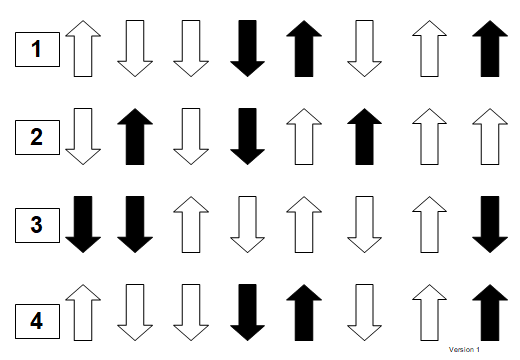 Additional notes:Turn over the arrows sheet as soon as the respondent is finished with the ‘real’ arrowsIt is ok if the respondent points at the arrows but do not force him to do soIf the respondent says a wrong direction and then corrects himself, count it as correctIf you get lost, wait until the respondent gives the number of the next row so you can catch upIf you are lost and the respondent is not calling out the rows then ask him which row he is onEven if you are lost, do not stop the timer until the respondent has finished.Do not strike through the arrows where you got lost, assume they are correctDigit taskDigit ForwardI am going to ask you to say some numbers. This is not easy but if you do it good, I will give you ten LDs when we are finished with all of the numbers in the numbers section. PUT 10 LD ON THE TABLE IN FRONT OF RESPONDENTListen carefully while I read some numbers. In each case, please repeat them back to me. For example, if I say “7-9” then you should say “7-9” back to me. After I finish the numbers that you need to repeat back to me I will nod my head so you know it’s your turn. I will be saying the numbers slowly, so please do not repeat them until I nod my head.  To practice, if I say “1-5” NOD what should you say?RECORD PRACTICE CORRECT YES/NOIF YES (1-5) MOVE TO ACTIVITYIF NO TELL THEM THE RIGHT ANSWER. AND SAY: To practice again, if I say “1-3” what should you say? (Should be 1-3)Read the numbers in a loud and clear voice, slowly and consistently, mentally counting one second in between each number. Do not congratulate respondent for right answers or tell them they are wrong. Do not repeat numbers after you have read them once. If they get two wrong in a group say “Thank you” and continue to reverse digit span. If they get one or both correct in a group continue with forward digit span to the next group.I’m going to start now.        	  I will not repeat the numbers, so please listen carefully.Additional notes:If they get the example wrong this does NOT count against them.Read the numbers from the protocol not from the recording sheetRead the numbers in a loud and clear voice, slowly and consistently, mentally counting one second in between each number. If you say them fast or grouped together (like you would with a telephone number) they will be able to remember them more easily. You could pick a word or sentence that lasts one second and say it in your head (e.g. one-one-thousand)Wait until the end of the task to give 10LDDigit Backward DO NOT INTRODUCE THIS ACTIVITY AS NEW ACTIVITY. (We are not giving out LD until all of the numbers are finished) Now listen carefully while I read some more numbers. This time, please repeat them back to me in the opposite way. For example, if I say “3-8” then you should say “8-3” back to me. To practice, if I say “7-1-2” what should you say?A.    RECORD PRACTICE CORRECT YES/NOIF YES (2-1-7) MOVE TO ACTIVITYIF NO TELL THEM THE RIGHT ANSWER AND SAY: To practice again, if I say “4-1” what should you say? (Should be 1-4)Read the numbers in a loud and clear voice, slowly and consistently, mentally counting one second in between each number. Do not congratulate respondent for answers or tell them they are wrong. Do not repeat numbers after you have read them once. If they get two wrongs in a group say “Thank you” and continue to activity nine. If they get one or both correct in a group, continue with reverse digit span to the next group.I’m going to start now.  Again I cannot repeat the numbers, so please listen carefully.                 	Thank you.GIVE 10 LD You did this well enough to get 10LD. (Note – they always get the 10 LD no matter how they perform).MazeIntroductionThis activity uses mazes. A maze is a picture that has a number of small roads in it. One road travels from the beginning of the maze to the end of the maze. The goal of a maze is to find your way out. You should get from the beginning to the end as quickly and directly as possible. I will first show you how to complete a small maze in case you have never seen a maze before. I will then give a maze to you and time how long it takes you to finish. There are three mazes. I will give you 2 minutes for the first one, 2 minutes for the second one, and 3 minutes for the third one. If you would take more minutes for each maze, don’t feel bad, but we will move on to the next one.ExampleSHOW EXAMPLE MAZE Here is an example maze.I will now show you how to do the maze.DO MAZE FROM START TO FINISH. POINT WHILE YOU READ THE INSTRUCTIONSYou see, this is the beginning and this is the end of the maze. You start from here and drive through the maze until you come outside here to the finish line.DO MAZE AGAIN BUT MAKE A WRONG TURN (BACKTRACK) THEN GET BACK ON CORRECT PATHBut if you are playing and mistakenly missed the road, just turn around without hitting the wall and get on the right road so that you can come outside.POINT WHILE YOU READ THE INSTRUCTIONSYou cannot go around the maze to get to the end, and you cannot cross any walls. You must stay on the road.Do you understand all that I say?IF YES, SAY: Now it’s your time to do the mazes.IF NO, CONTINUE TO EXPLAINGIVE PEN You will use this pen to mark the road you take, and I want you to keep the pen on the paper the whole time. Wait until I turn over the maze and say “go” to start.PREPARE STOPWATCH. TURN OVER THE MAZE.  POINT TO START, SAY “GO” AND START STOPWATCHRECORD TIME RESPONDENT FIRST TOUCHED MAZERECORD CORRECT PATH YES/NORECORD NUMBER OF BACKTRACKSRECORD FINISHED YES/NORECORD TOTAL TIMETURN OVER NEXT MAZE AND RECORD A. to E. WHEN THEY FINISHThank you, let’s continue to the next activity.Additional notes:Have all mazes ready to turn over after they finish the previous one. Point to start and say “Go”If they break a rule (i.e. cross a line or raise their pen) tell them it is an illegal moveCheck on your recording sheet that time first touched the maze is smaller than total timeQuestionHypothesisSampling planAnalysis PlanInterpretation given to different outcomesCan a lump-sum unconditional cash treatment significantly improve the cognitive performance of the poor in the short term?We hypothesize that participants receiving unconditional lump-sum cash-transfers ($200) will show better cognitive performance (as measured with the general ) in the short term (2-5 weeks) compared to participants in the no treatment group.Using a Bayesian Factor Design Analysis we found that the model provides correct inference in 82% and inconclusive inference in 18% of the simulations, while incorrect inferences would be made in less than 0.01% of the cases.We will compare the cash and the no treatment groups, and conduct intention-to-treat Bayesian regression analysis. The parameters of the models are specified below: Yi j = τ 1 Cash i + Xi λ + γ j + ε ij, where Y is the  2-5 weeks after the  treatment, ‘Cash’ is dummy for the random assignment to the treatment  involving Cash transfer, X contains the control characteristics, and γ is the  fixed effect for each randomization block.The statistical inferences and interpretation will be based on the Bayes Factors (BF). BF values above 10 and below 1/10 will be regarded as strong evidence for the alternative and the null hypothesis, otherwise we will interpret the BF as the strength of relative evidence between the hypotheses.Can a lump-sum unconditional cash treatment significantly improve the cognitive performance of the poor in the long term?We hypothesize that participants receiving unconditional lump-sum cash-transfers ($200) will show better cognitive performance (as measured with the general ) in the long term (12-13 months) compared to participants in the no treatment group. Using a Bayesian Factor Design Analysis we found that he model provides correct inference in We will compare the cash and the no treatment groups, and conduct an intention-to-treat Bayesian regression analysis. The parameters of the models are specified below: Yi j = τ 1 Cash i + Xi λ + γ j + ε ij, where Y is the  2-13 month after  the treatment, ‘Cash’ is dummy for the random assignment to the treatment  involving Cash transfer, X contains the control characteristics, and γ is the  fixed effect for each randomization block.The statistical inferences and interpretation will be based on the Bayes Factors (BF). BF values above 10 and below 1/10 will be regarded as strong evidence for the alternative and the null hypothesis, otherwise we will interpret the BF as the strength of relative evidence between the hypotheses.FORWARD DIGIT SPANFORWARD DIGIT SPANFORWARD DIGIT SPANGroup B2-9 NOD4-6 NODIf get right or wrong continue.If get both wrong, discontinue. If get one or both right, continue to next group.Group C3-8-6 NOD6-1-2 NODIf get right or wrong continue.If get both wrong, discontinue. If get one or both right, continue to next group.Group D3-4-1-7 NOD6-1-5-8 NODIf get right or wrong continue.If get both wrong, discontinue. If get one or both right, continue to next group.Group E8-4-2-3-9 NOD5-2-1-8-6 NODIf get right or wrong continue.If get both wrong, discontinue. If get one or both right, continue to next group.Group F3-8-9-1-7-4 NOD7-9-6-4-8-3 NODIf get right or wrong continue.If get both wrong, discontinue. If get one or both right, continue to next group.Group G5-1-7-4-2-3-8 NOD9-8-5-2-1-6-3 NODIf get right or wrong continue.If get both wrong, discontinue. If get one or both right, continue to next group.Group H1-8-4-5-9-7-6-3 NOD2-9-7-6-3-1-5-4 NODIf get right or wrong continue.If get both wrong, discontinue. If get one or both right, continue to next group.Group I5-3-8-7-1-2-4-6-9 NOD4-2-6-9-1-7-8-3-5 NODIf get right or wrong continue.If get both wrong, discontinue. If get one or both right, continue to next group.REVERSE DIGIT SPANREVERSE DIGIT SPANREVERSE DIGIT SPANGroup B2-1 NOD1-3 NODIf get right or wrong continue.If get both wrong, discontinue. If get one or both right, continue to next group.Group C3-5 NOD6-4 NODIf get right or wrong continue.If get both wrong, discontinue. If get one or both right, continue to next group.Group D5-7-4 NOD2-5-9 NODIf get right or wrong continue.If get both wrong, discontinue. If get one or both right, continue to next group.Group E7-2-9-6 NOD8-4-9-3 NODIf get right or wrong continue.If get both wrong, discontinue. If get one or both right, continue to next group.Group F4-1-3-5-7 NOD9-7-8-5-2 NODIf get right or wrong continue.If get both wrong, discontinue. If get one or both right, continue to next group.Group G1-6-5-2-9-8 NOD3-6-7-1-9-4 NODIf get right or wrong continue.If get both wrong, discontinue. If get one or both right, continue to next group.Group H8-5-9-2-3-4-6 NOD4-5-7-9-2-8-1 NODIf get right or wrong continue.If get both wrong, discontinue. If get one or both right, continue to next group.Group I6-9-1-7-3-2-5-8 NOD3-1-7-9-5-4-8-2 NODIf get right or wrong continue.If get both wrong, discontinue. If get one or both right, continue to next group.